Пост - помощь для мам.Какие дела, можно поручить детям разного возраста?Домашние дела, которые каждый день делает любая мама, в текущем домашнем режиме, только увеличиваются. Почему бы время самоизоляции не использовать во благо?Работа по дому, не отнимет беззаботное детство у детей. Выполняя домашнюю работу, дети чувствуют себя полноправными членами семьи, учатся быть самостоятельным и не бояться ответственности.Давайте уточним, какие домашние дела, можно поручить ребёнку, в зависимости от его возраста.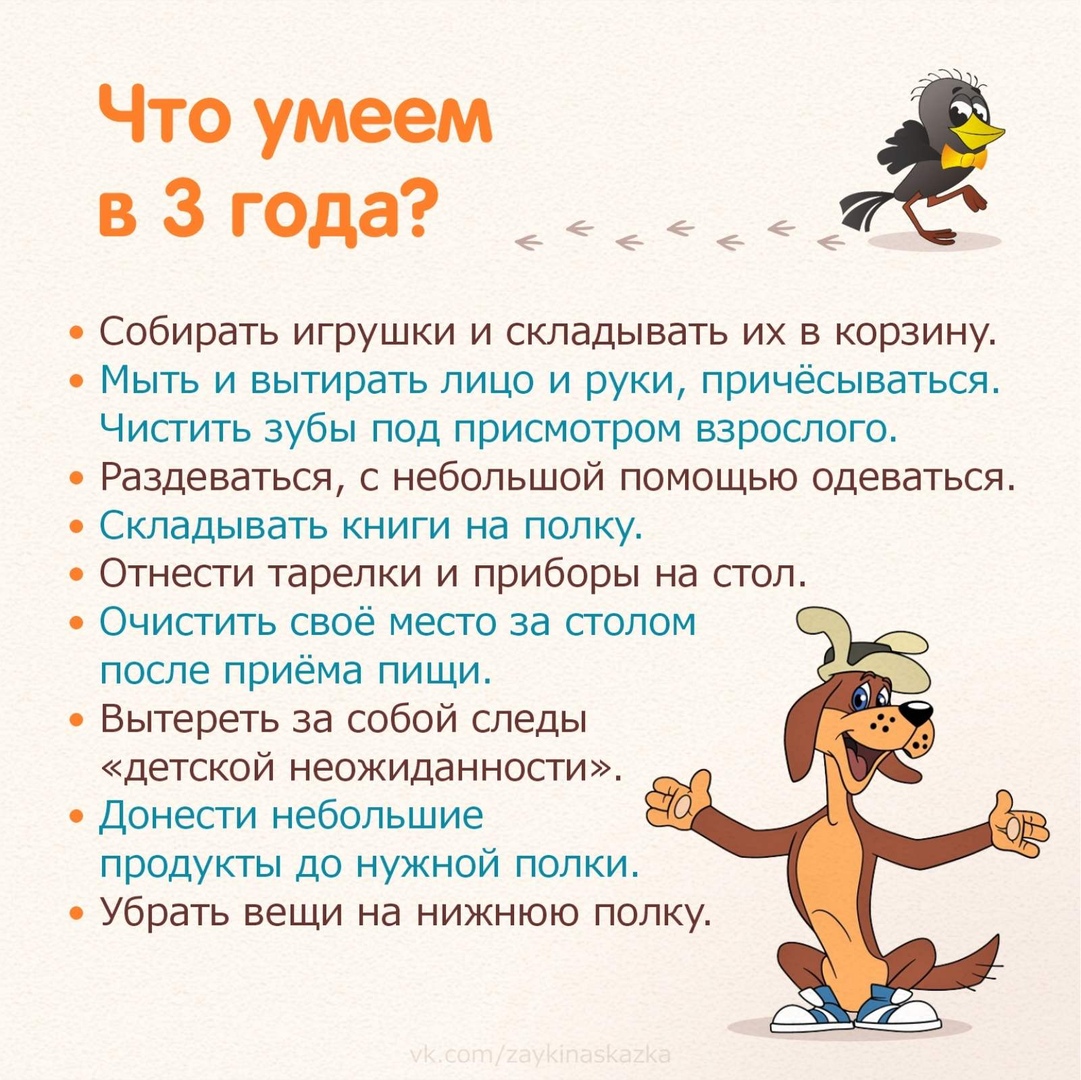 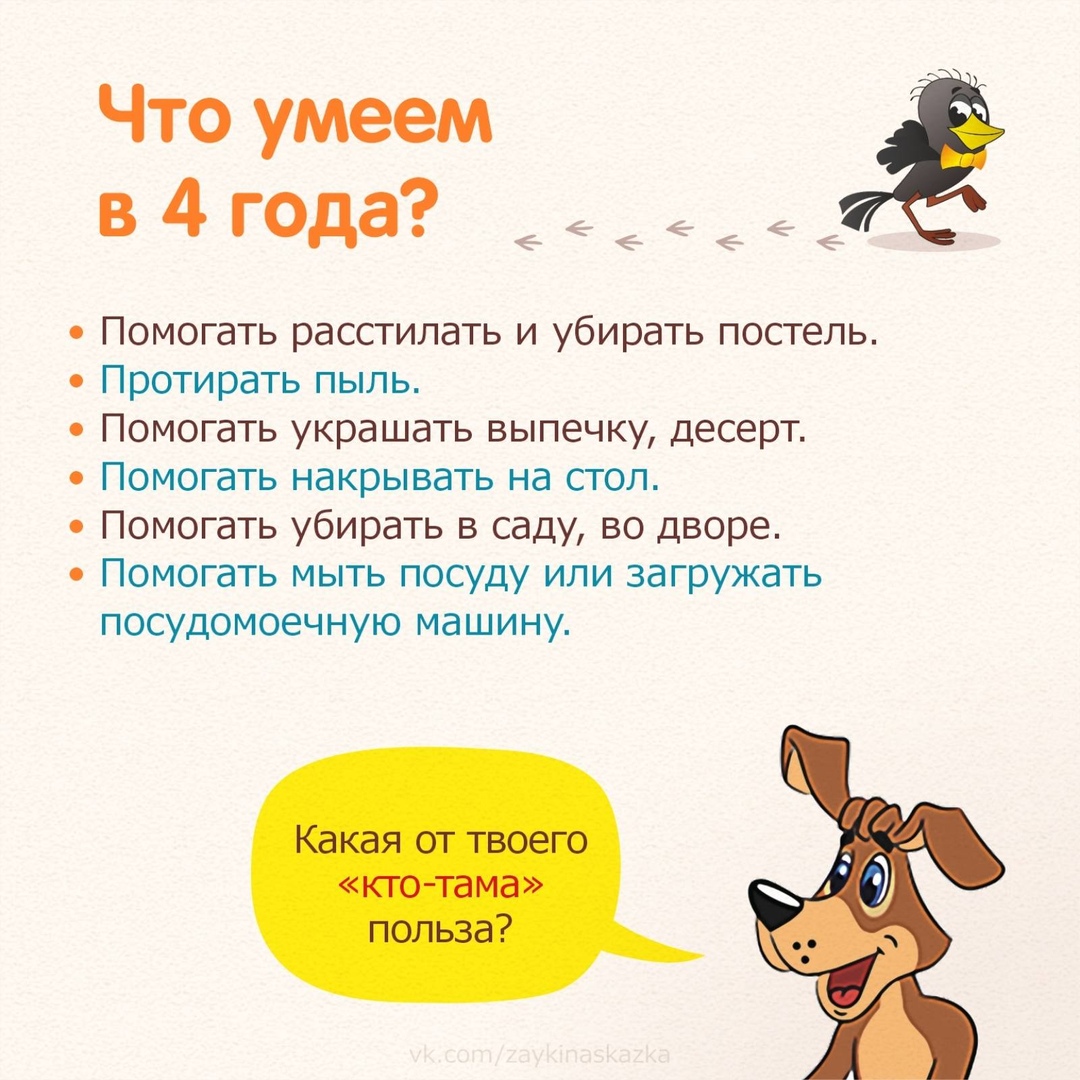 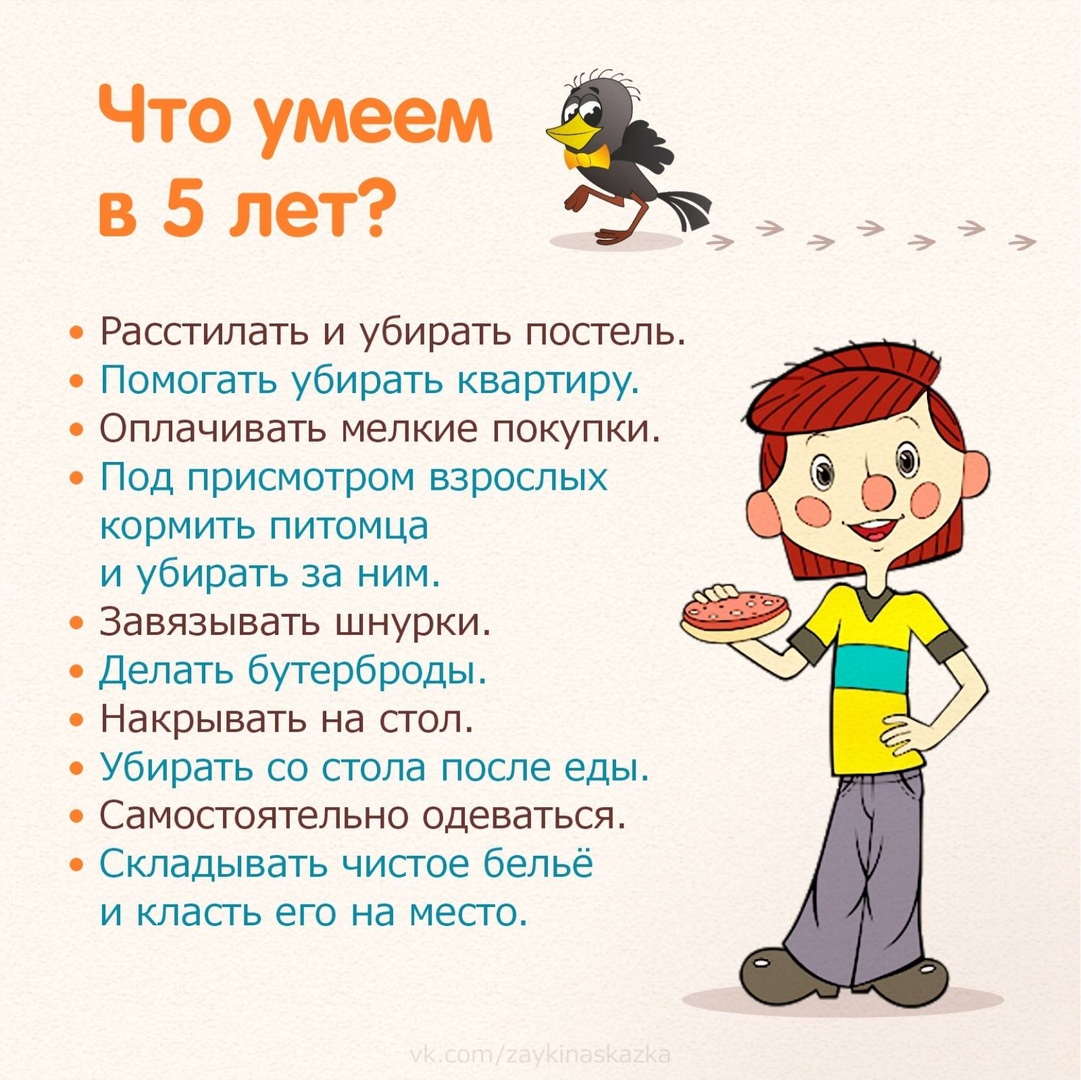 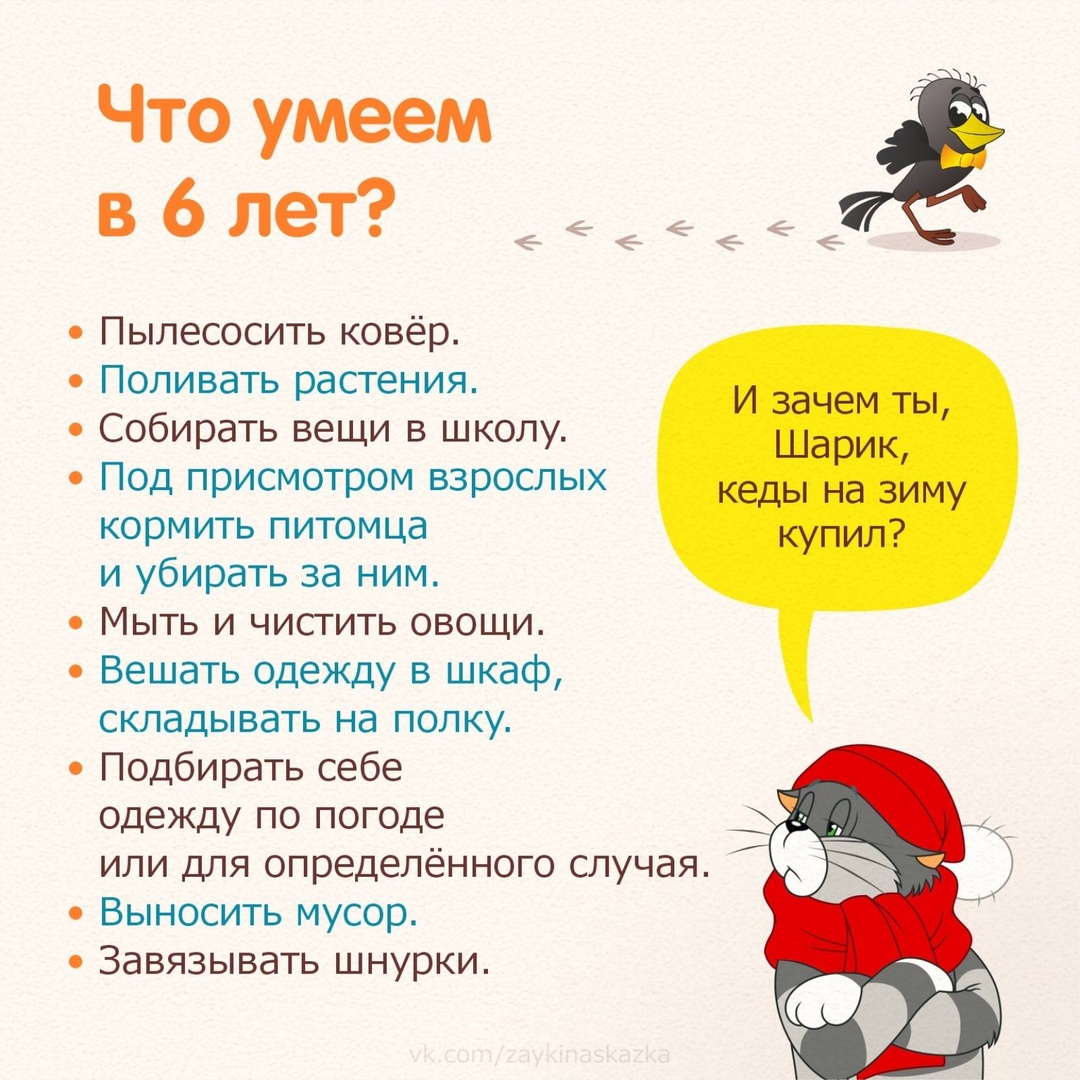 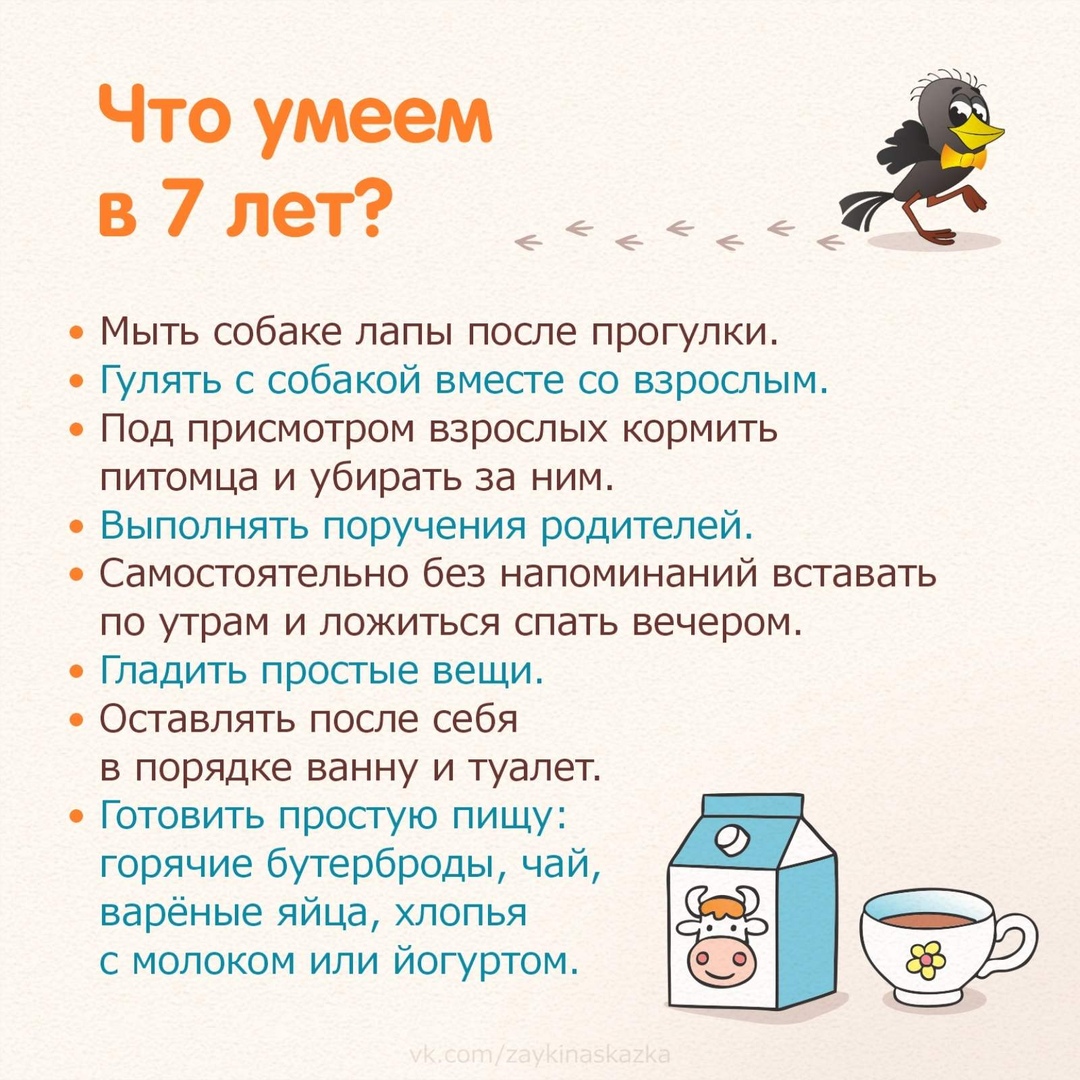 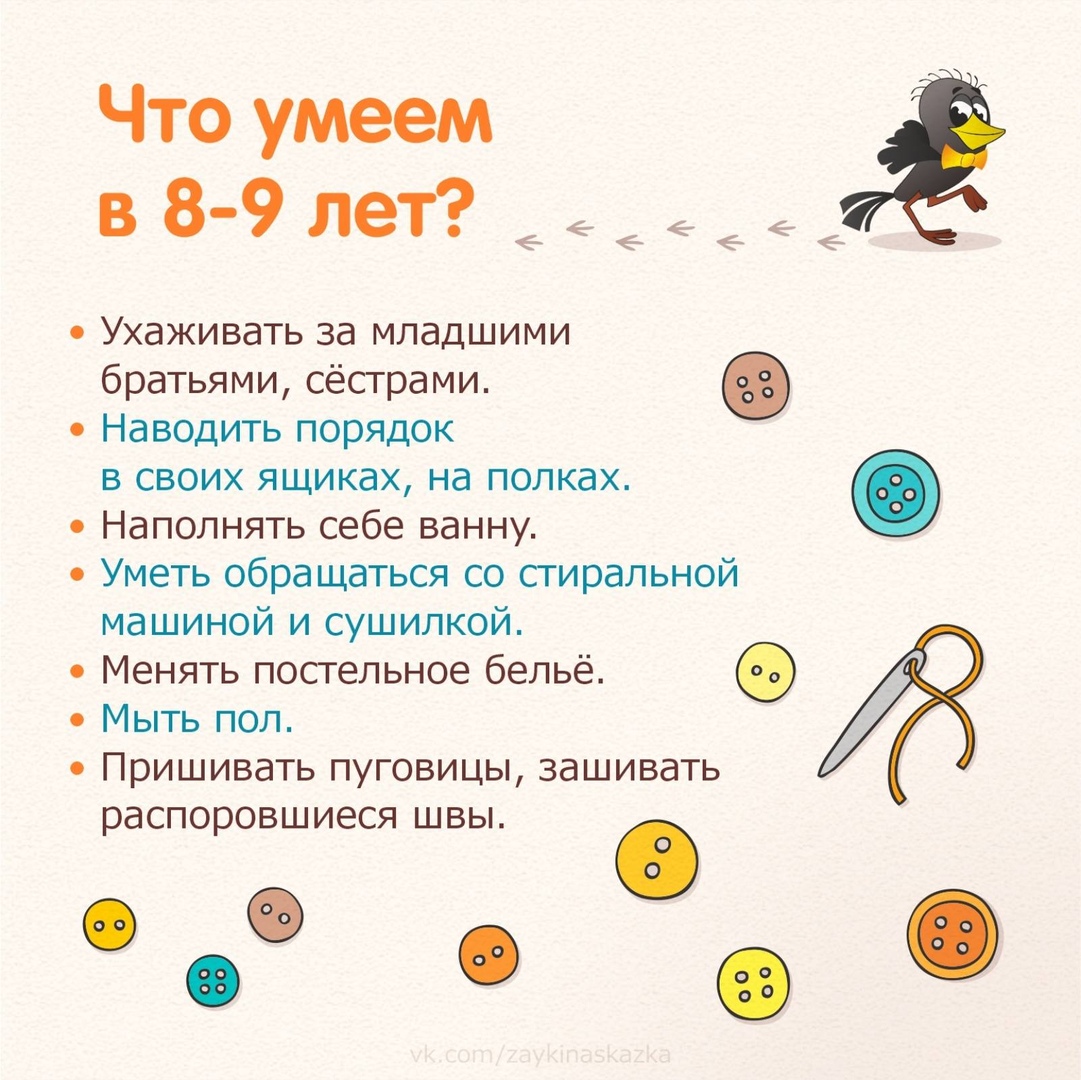 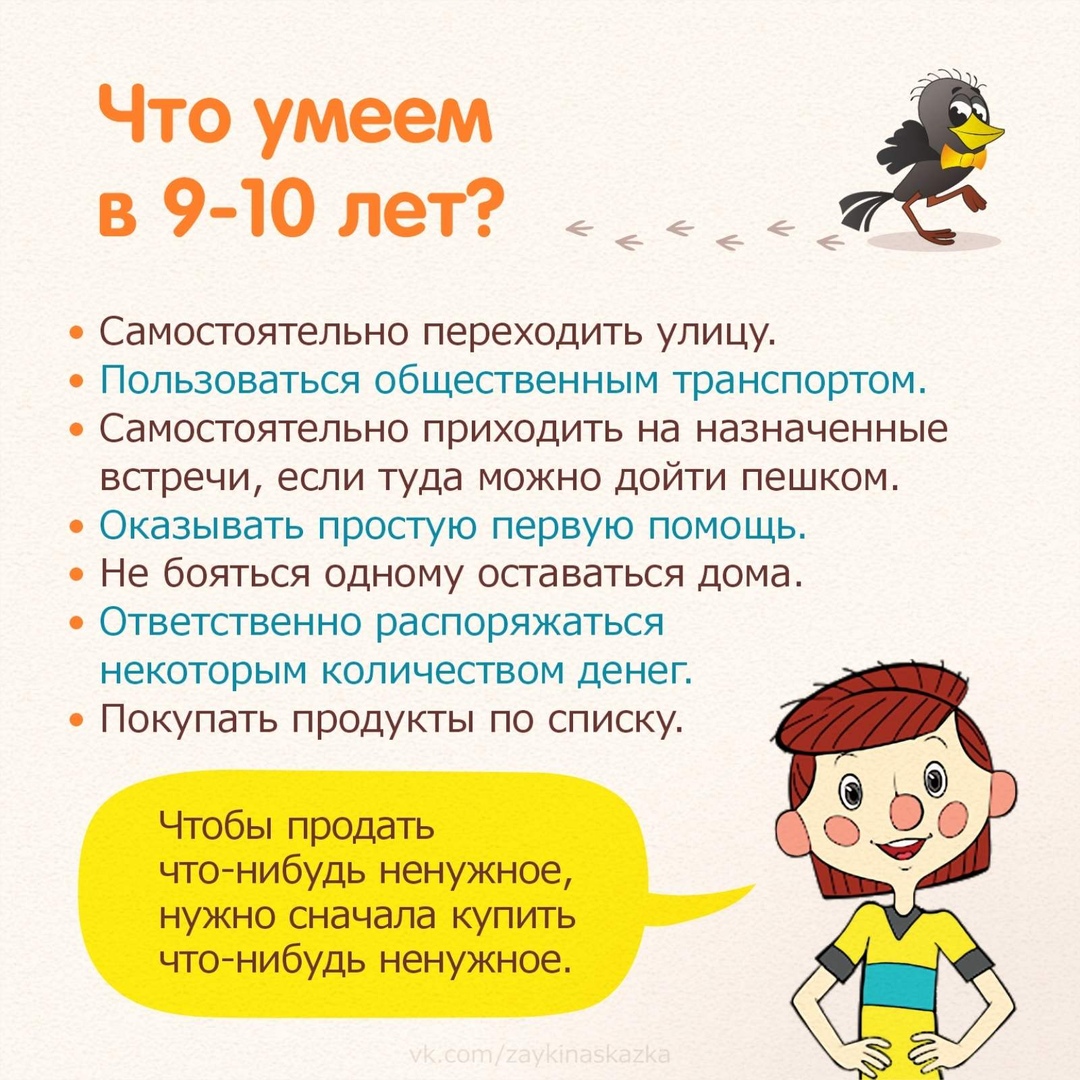 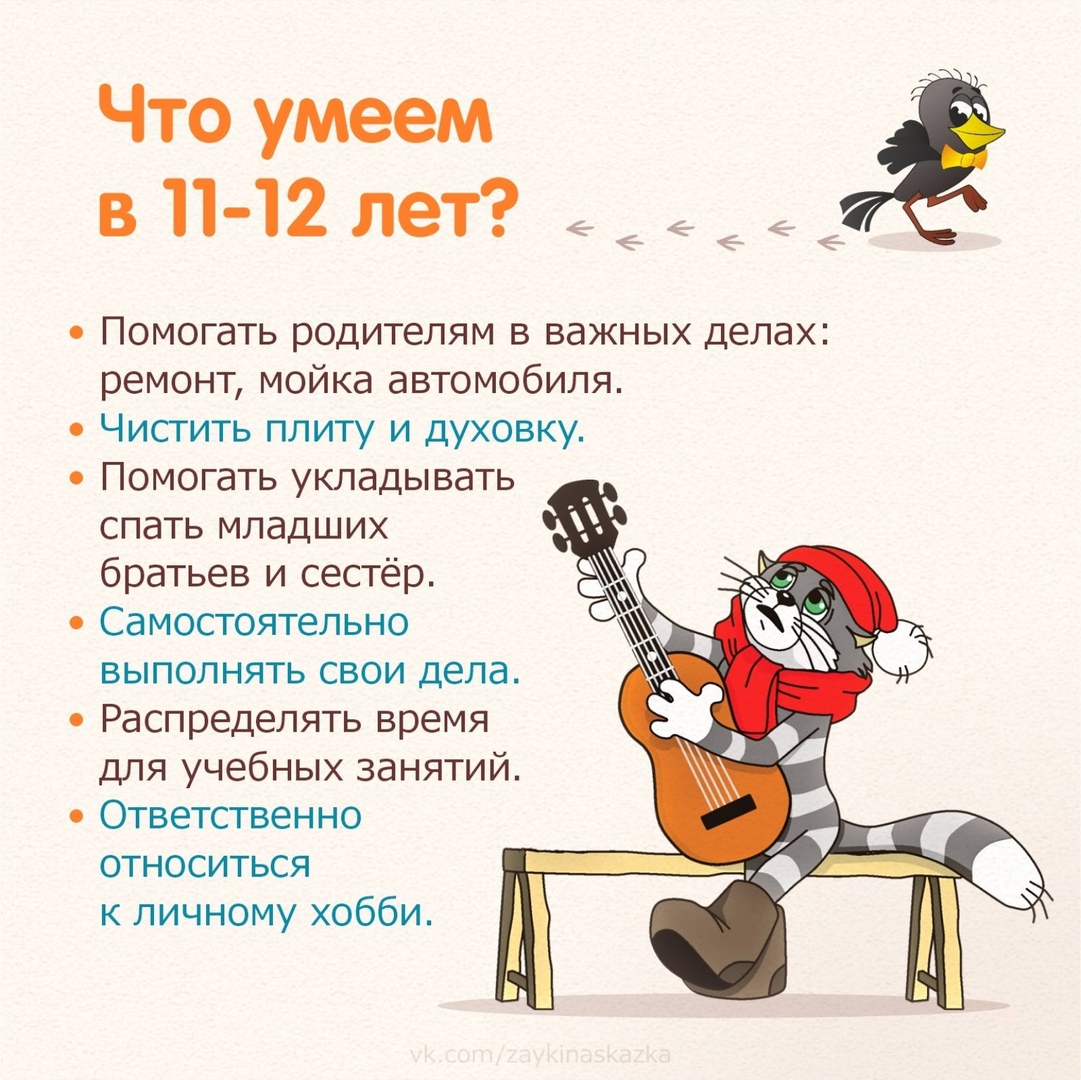 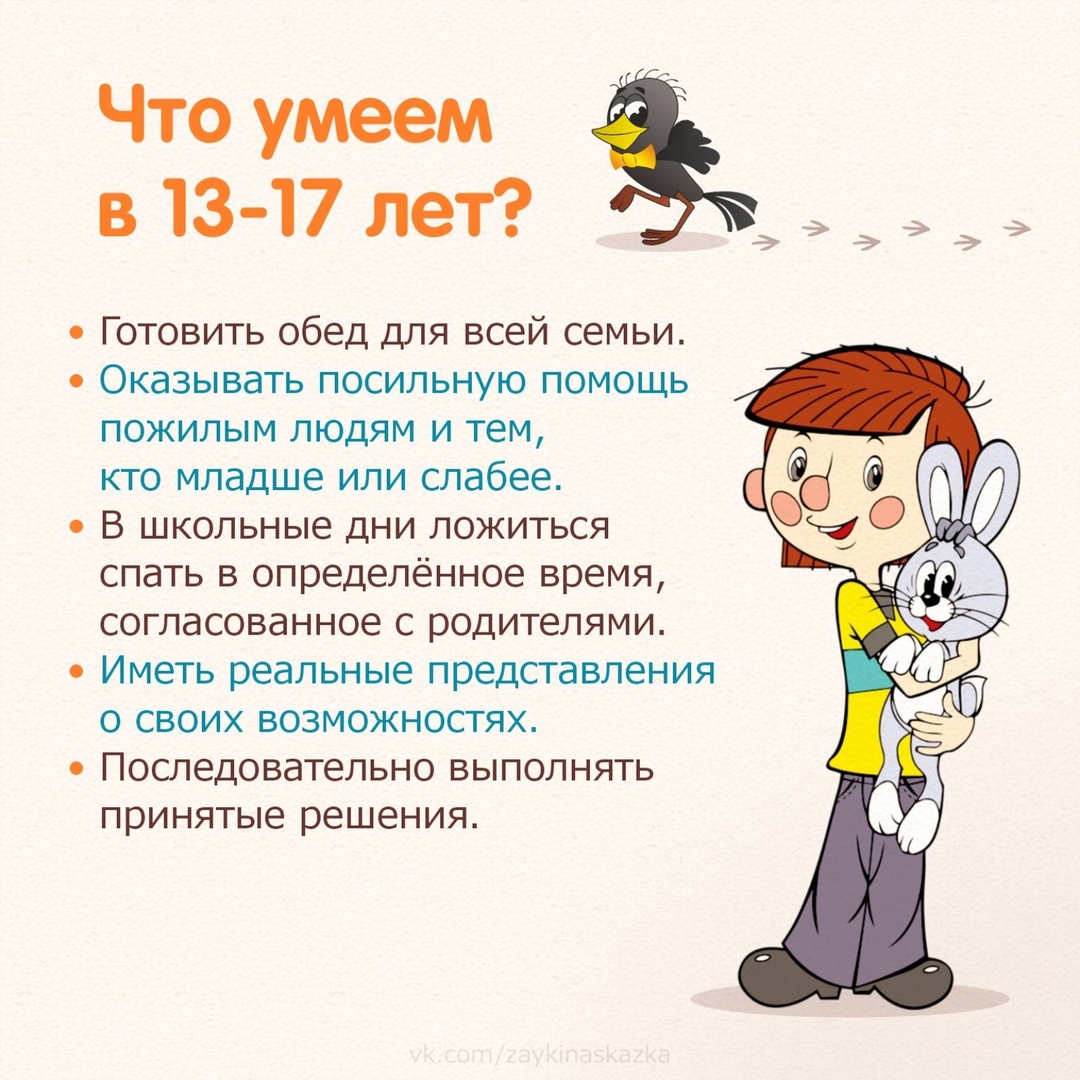 